UPAYA MENINGKATKAN KEDISIPLINAN PELAKSANAAN IBADAH SHALAT MELALUI LAYANAN BIMBINGAN KELOMPOK PADA SISWA KELAS XI SMA NURUL IMAN TANJUNG MORAWA TAHUN AJARAN 2017-2018SKRIPSI Skripsi ini Diajukan untuk Melengkapi Tugas-tugas dan MemenuhiSyarat-syarat Guna Mencapai Gelar Sarjana Pendidikan pada Jurusan Ilmu Pendidikan Program Studi Bimbingan KonselingOLEH :NUR AZIZAH
NPM. 121484128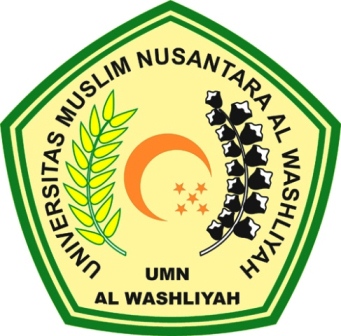 FAKULTAS KEGURUAN DAN ILMU PENDIDIKANUNIVERSITAS MUSLIM NUSANTARA AL-WASHLIYAHM E D A N2017UPAYA MENINGKATKAN KEDISIPLINAN PELAKSANAAN IBADAH SHALAT MELALUI LAYANAN BIMBINGAN KELOMPOK PADA SISWA KELAS XI SMA NURUL IMAN TANJUNG MORAWA TAHUN AJARAN 2017-2018SKRIPSI OLEH :NUR AZIZAH
NPM. 121484128FAKULTAS KEGURUAN DAN ILMU PENDIDIKANUNIVERSITAS MUSLIM NUSANTARA AL-WASHLIYAHM E D A N2017